POLÍTICA INTERNA DE TRANSPARENCIA Y ÉTICA EMPRESARIALCon nuestra POLÍTICA DE TRANSPARENCIA INTERNA Y ÉTICA EMPRESARIAL, pretendemos mejorar la imagen y reputación de nuestra entidad, e incrementar la lealtad de nuestros empleados, clientes, proveedores, de tal forma que se sientan identificados con nuestros valores y con la misión de la empresa, intentando lograr que la sostenibilidad y la transparencia estén presentes en nuestra cultura corporativa.  Con nuestra POLÍTICA DE TRANSPARENCIA INTERNA y ÉTICA EMPRESARIAL pretendemos:Ética empresarial: En nuestra organización el comportamiento ético es una obligación de todos, independientemente del puesto que se desempeñe. Nuestra entidad requiere que actuemos con honestidad, transparencia, integridad, respeto mutuo, y con un sentido mutuo de responsabilidad y justicia.Mejor conexión con el cliente: La fidelidad de los clientes es un activo esencial para nuestra entidad.Mayor competitividad: Con nuestra transparencia pretendemos ser una empresa más competitiva.Mejor clima laboral: Un buen clima laboral hace que los empleados se sientan motivados y comprometidos con la entidad.Atracción del talento: Las personas marcan la diferencia en las empresas por eso nos preocupamos por reclutar talento.Retención del talento: Intentamos no solo atraer talento sino retenerlo en nuestra organización.Logro de objetivos: Nuestros trabajadores conocen y comparten los objetivos corporativos, de esa forma podemos enfocarnos hacia ellos de un modo más productivo.Más innovación: Con la transparencia aumentamos la creatividad.Aceptación de las normas: Las normas las aceptamos con naturalidad, ya que tenemos un entorno ético y contrario a la corrupción.Regeneración postcrisis: La implicación y la capacitación que compartimos en nuestra entidad favorece la toma acertada de decisiones.Prácticas anticorrupción: Si se evidencia alguna práctica indebida se aplicarán las medidas disciplinarias correspondientes, procediendo a denunciar por parte de nuestra entidad a empleados, proveedores, clientes,…que pudieran estar involucrados en dichas prácticas. Denuncias: La entidad cuenta con buzones destinados a cualquier denuncia, comunicación, solicitud de información referente a nuestra POLÍTICA INTERNA DE TRANSPARENCIA Y ÉTICA EMPRESARIAL, a través de: Correo postal: Calle Herradores, 1-38204 La LagunaCorreo electrónico: info@lcidiomas.com Fecha de actualización:  Septiembre de 2022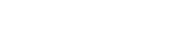 MUCCIACITO, S.L.UCalle Herradores, 1-Esquina Calle Barcelona+34 922 199 763info@lcidiomas.comwww.lcidiomas.com